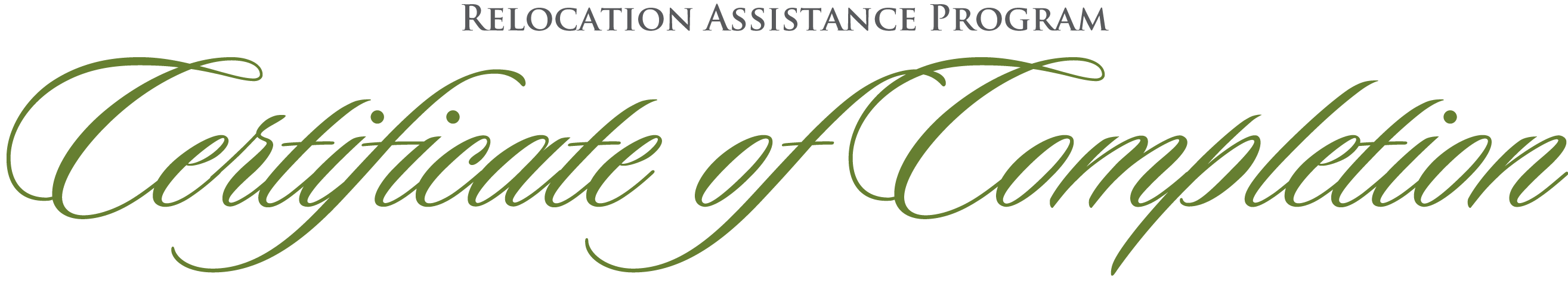 This is to certify that<<Name>>Has successfully completed      , thereby satisfying 
requirements of       and      .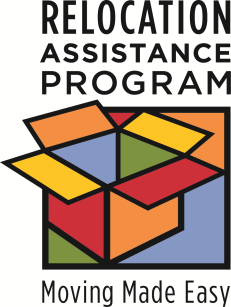 Training InstructorDate:       Expires:       